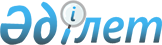 Республикалық меншіктің кейбір мәселелері туралыҚазақстан Республикасы Үкіметінің 2015 жылғы 15 шілдедегі № 524 қаулысы

      «Мемлекеттік мүлік туралы» 2011 жылғы 1 наурыздағы Қазақстан Республикасының Заңы 114-бабының 1-тармағына сәйкес Қазақстан Республикасының Үкіметі ҚАУЛЫ ЕТЕДІ:



      1. Қазақстан Республикасы Ішкі істер министрлігінің Төтенше жағдайлар комитеті Павлодар облысы Төтенше жағдайлар департаментінің «Өрт сөндіру және авариялық құтқару жұмыстары қызметі» мемлекеттік мекемесінің теңгерімінен Павлодар облысы, Павлодар қаласы, Хромзавод, 1-өткел, 10 мекенжайы бойынша жалпы ауданы 0,2577 гектар жер учаскесінде орналасқан, жалпы ауданы 578 шаршы метр ғимаратының құрылысы аяқталмаған объектісі заңнамада белгіленген тәртіппен республикалық меншіктен «Өрт сөндіруші» акционерлік қоғамының акцияларын төлеуге берілсін.



      2. Қазақстан Республикасы Қаржы министрлігінің Мемлекеттік мүлік және жекешелендіру комитеті Қазақстан Республикасы Ішкі істер министрлігінің Төтенше жағдайлар комитетімен бірлесіп, заңнамада белгіленген тәртіппен осы қаулыдан туындайтын шараларды жүзеге асырсын.



      3. Осы қаулы қол қойылған күнiнен бастап қолданысқа енгізіледі.      Қазақстан Республикасының

      Премьер-Министрі                                      К.Мәсімов
					© 2012. Қазақстан Республикасы Әділет министрлігінің «Қазақстан Республикасының Заңнама және құқықтық ақпарат институты» ШЖҚ РМК
				